Приложение 4к Регламенту технологического присоединенияДата возврата договора ____.____.20____г.                                                            № п/п _______________.Договор получил ______________________        _____________________        _____________________                                                             (должность)                                             (подпись)                                                  (Ф.И.О.)Заполняется специалистом ЦОК в момент получения договора- - - - - - - - - - - - - - - - - - - - - - - - - - - - - - - - - - - - - - - - - - - - - - - - - - - - - - - - - - - - - - - - - - - - - - - - - - - - - - - - - - - 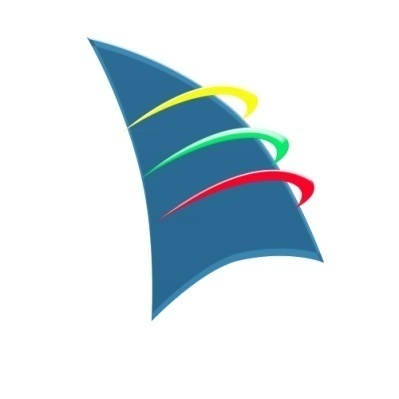 ТИПОВОЙ ДОГОВОРоб осуществлении технологического присоединенияк электрическим сетям(для юридических лиц или индивидуальных предпринимателейв целях технологического присоединения энергопринимающихустройств, максимальная мощность которых свыше 150 кВти менее 670 кВт (за исключением случаев, указанныхв приложениях N 9 и 10, а также осуществлениятехнологического присоединенияпо индивидуальному проекту)___________________________                      "__" _____________ 20__ г.(место заключения договора)                      (дата заключения договора)__________________________________________________________________________,                    (наименование сетевой организации)именуемая в дальнейшем сетевой организацией, в лице _________________________________________________________________________________________________,                   (должность, фамилия, имя, отчество)действующего на основании _________________________________________________                                (наименование и реквизиты документа)__________________________________________________________________________,с одной стороны, и ________________________________________________________                     (полное наименование юридического лица, номер записи___________________________________________________________________________   в Едином государственном реестре юридических лиц с указанием фамилии,___________________________________________________________________________   имени, отчества лица, действующего от имени этого юридического лица,___________________________________________________________________________ наименования и реквизитов документа, на основании которого он действует,__________________________________________________________________________, либо фамилия, имя, отчество индивидуального предпринимателя, номер записи  в Едином государственном реестре индивидуальных предпринимателей и дата                           ее внесения в реестр)именуемый  в  дальнейшем заявителем, с  другой  стороны,  вместе  именуемыеСторонами, заключили настоящий договор о нижеследующем:I. Предмет договора    1.  По  настоящему  договору  сетевая  организация  принимает  на  себяобязательства     по     осуществлению    технологического    присоединенияэнергопринимающих    устройств    заявителя    (далее   -   технологическоеприсоединение) ____________________________________________________________                        (наименование энергопринимающих устройств)__________________________________________________________________________,в   том   числе  по   обеспечению   готовности   объектов   электросетевогохозяйства  (включая  их  проектирование,  строительство,  реконструкцию)  кприсоединению   энергопринимающих  устройств,  урегулированию  отношений  стретьими  лицами в случае необходимости строительства (модернизации) такимилицами     принадлежащих     им    объектов    электросетевого    хозяйства(энергопринимающих   устройств,   объектов   электроэнергетики),  с  учетомследующих характеристик:максимальная мощность присоединяемых энергопринимающих устройств _______ (кВт);категория надежности _______;класс напряжения электрических сетей, к которым осуществляется технологическое присоединение _______ (кВ);максимальная мощность ранее присоединенных энергопринимающих устройств _______ кВт <1>.Заявитель обязуется оплатить расходы на технологическое присоединение в соответствии с условиями настоящего договора.    2. Технологическое присоединение необходимо для электроснабжения ________________________________________________________________________________,                    (наименование объектов заявителя)расположенных (которые будут располагаться) _______________________________                                                  (место нахождения__________________________________________________________________________.                           объектов заявителя)3. Точка (точки) присоединения указана в технических условиях для присоединения к электрическим сетям (далее - технические условия) и располагается на расстоянии ______ метров от границы участка заявителя, на котором располагаются (будут располагаться) присоединяемые объекты заявителя.4. Технические условия являются неотъемлемой частью настоящего договора и приведены в приложении.Срок действия технических условий составляет _______ год (года) <2> со дня заключения настоящего договора.5. Срок выполнения мероприятий по технологическому присоединению составляет __________ <3> со дня заключения настоящего договора.II. Обязанности Сторон6. Сетевая организация обязуется:надлежащим образом исполнить обязательства по настоящему договору, в том числе по выполнению возложенных на сетевую организацию мероприятий по технологическому присоединению (включая урегулирование отношений с иными лицами) до границ участка, на котором расположены присоединяемые энергопринимающие устройства заявителя, указанные в технических условиях;в течение ______ рабочих дней со дня уведомления заявителем сетевой организации о выполнении им технических условий осуществить проверку выполнения технических условий заявителем;принять участие в осмотре (обследовании) присоединяемых энергопринимающих устройств заявителя должностным лицом федерального органа исполнительной власти по технологическому надзору;не позднее _______ рабочих дней со дня уведомления заявителем о получении разрешения уполномоченного федерального органа исполнительной власти по технологическому надзору на допуск в эксплуатацию объектов заявителя, с соблюдением срока, установленного пунктом 5 настоящего договора, осуществить фактическое присоединение энергопринимающих устройств заявителя к электрическим сетям, фактический прием (подачу) напряжения и мощности, составить при участии заявителя акт разграничения границ балансовой принадлежности сторон, акт разграничения эксплуатационной ответственности сторон, акт об осуществлении технологического присоединения и направить их заявителю.7. Сетевая организация при невыполнении заявителем технических условий в согласованный срок и наличии на дату окончания срока их действия технической возможности технологического присоединения вправе по обращению заявителя продлить срок действия технических условий. При этом дополнительная плата не взимается.8. Заявитель обязуется:надлежащим образом исполнить обязательства по настоящему договору, в том числе по выполнению возложенных на заявителя мероприятий по технологическому присоединению в пределах границ участка, на котором расположены присоединяемые энергопринимающие устройства заявителя, указанные в технических условиях;после выполнения мероприятий по технологическому присоединению в пределах границ участка заявителя, предусмотренных техническими условиями, уведомить сетевую организацию о выполнении технических условий и представить копии разделов проектной документации, предусматривающих технические решения, обеспечивающие выполнение технических условий, в том числе решения по схеме внешнего электроснабжения (схеме выдачи мощности объектов по производству электрической энергии), релейной защите и автоматике, телемеханике и связи, в случае если такая проектная документация не была представлена заявителем в сетевую организацию до направления заявителем в сетевую организацию уведомления о выполнении технических условий (если в соответствии с законодательством Российской Федерации о градостроительной деятельности разработка проектной документации является обязательной;принять участие в осмотре (обследовании) присоединяемых энергопринимающих устройств должностным лицом федерального органа исполнительной власти по технологическому надзору;получить разрешение уполномоченного федерального органа исполнительной власти по технологическому надзору на допуск в эксплуатацию присоединяемых объектов;после осуществления сетевой организацией фактического присоединения энергопринимающих устройств заявителя к электрическим сетям, фактического приема (подачи) напряжения и мощности подписать акт разграничения границ балансовой принадлежности сторон, акт разграничения эксплуатационной ответственности сторон, акт об осуществлении технологического присоединения либо представить мотивированный отказ от подписания в течение _______ рабочих дней со дня получения указанных актов от сетевой организации;надлежащим образом исполнять указанные в разделе III настоящего договора обязательства по оплате расходов на технологическое присоединение;уведомить сетевую организацию о направлении заявок в иные сетевые организации при технологическом присоединении энергопринимающих устройств, в отношении которых применяется категория надежности электроснабжения, предусматривающая использование 2 и более источников электроснабжения.9. Заявитель вправе при невыполнении им технических условий в согласованный срок и наличии на дату окончания срока их действия технической возможности технологического присоединения обратиться в сетевую организацию с просьбой о продлении срока действия технических условий.III. Плата за технологическое присоединениеи порядок расчетов    10.  Размер  платы  за  технологическое  присоединение  определяется  всоответствии с решением ___________________________________________________                            (наименование органа исполнительной власти___________________________________________________________________________             в области государственного регулирования тарифов)от __________________ N _____________ и составляет _________________ рублей_________ копеек, в том числе НДС _________ рублей _________ копеек.11. Внесение платы за технологическое присоединение осуществляется заявителем в следующем порядке:10 процентов платы за технологическое присоединение вносятся в течение 15 дней со дня заключения настоящего договора;30 процентов платы за технологическое присоединение вносятся в течение 60 дней со дня заключения настоящего договора;20 процентов платы за технологическое присоединение вносятся в течение 180 дней со дня заключения настоящего договора;30 процентов платы за технологическое присоединение вносятся в течение 15 дней со дня фактического присоединения;10 процентов платы за технологическое присоединение вносятся в течение 10 дней со дня подписания акта об осуществлении технологического присоединения.12. Датой исполнения обязательства заявителя по оплате расходов на технологическое присоединение считается дата внесения денежных средств в кассу или на расчетный счет сетевой организации.IV. Разграничение балансовой принадлежности электрическихсетей и эксплуатационной ответственности Сторон13. Заявитель несет балансовую и эксплуатационную ответственность в границах своего участка, сетевая организация - до границ участка заявителя <4>.V. Условия изменения, расторжения договораи ответственность Сторон14. Настоящий договор может быть изменен по письменному соглашению Сторон или в судебном порядке.15. Настоящий договор может быть расторгнут по требованию одной из Сторон по основаниям, предусмотренным Гражданским кодексом Российской Федерации.16. Заявитель вправе при нарушении сетевой организацией указанных в настоящем договоре сроков технологического присоединения в одностороннем порядке расторгнуть настоящий договор.17. В случае нарушения одной из Сторон сроков исполнения своих обязательств по настоящему договору такая Сторона в течение 10 рабочих дней со дня наступления просрочки уплачивает другой Стороне неустойку, рассчитанную как произведение 0,014 ставки рефинансирования Центрального банка Российской Федерации, установленной на дату заключения настоящего договора, и общего размера платы за технологическое присоединение по договору за каждый день просрочки.18. За неисполнение или ненадлежащее исполнение обязательств по настоящему договору Стороны несут ответственность в соответствии с законодательством Российской Федерации.19. Стороны освобождаются от ответственности за частичное или полное неисполнение обязательств по настоящему договору, если оно явилось следствием обстоятельств непреодолимой силы, возникших после подписания Сторонами настоящего договора и оказывающих непосредственное воздействие на выполнение Сторонами обязательств по настоящему договору.VI. Порядок разрешения споров20. Споры, которые могут возникнуть при исполнении, изменении и расторжении настоящего договора, Стороны разрешают в соответствии с законодательством Российской Федерации.VII. Заключительные положения21. Настоящий договор считается заключенным с даты поступления подписанного заявителем экземпляра настоящего договора в сетевую организацию.22. Настоящий договор составлен и подписан в двух экземплярах, по одному для каждой из Сторон.Реквизиты Сторон--------------------------------<1> Подлежит указанию, если энергопринимающее устройство заявителя ранее в надлежащем порядке было технологически присоединено и заявитель имеет документы, подтверждающие указанное технологическое присоединение и наличие ранее присоединенных в данной точке присоединения энергопринимающих устройств.<2> Срок действия технических условий не может составлять менее 2 лет и более 5 лет.<3> Срок осуществления мероприятий по технологическому присоединению не может превышать 1 год, если более короткие сроки не предусмотрены соответствующей инвестиционной программой или соглашением Сторон.<4> Такой порядок разграничения балансовой и эксплуатационной ответственности устанавливается, если иное не определено соглашением между сетевой организацией и заявителем, заключенным на основании его обращения в сетевую организацию.Приложениек типовому договоруоб осуществлении технологическогоприсоединения к электрическим сетям                            ТЕХНИЧЕСКИЕ УСЛОВИЯ                  для присоединения к электрическим сетям     (для юридических лиц или индивидуальных предпринимателей в целях        технологического присоединения энергопринимающих устройств,        максимальная мощность которых свыше 150 кВт и менее 670 кВт        (за исключением случаев, указанных в приложениях N 9 и 10,           а также осуществления технологического присоединения                        по индивидуальному проекту)N                                                  "__" ___________ 20__ г.___________________________________________________________________________     (наименование сетевой организации, выдавшей технические условия)___________________________________________________________________________            (полное наименование заявителя - юридического лица;    фамилия, имя, отчество заявителя - индивидуального предпринимателя)    1. Наименование энергопринимающих устройств заявителя ___________________________________________________________________________________________.    2.  Наименование  и место нахождения объектов, в целях электроснабжениякоторых   осуществляется  технологическое  присоединение  энергопринимающихустройств заявителя ______________________________________________________.    3.  Максимальная  мощность  присоединяемых  энергопринимающих устройствзаявителя составляет ________________________________________________ (кВт)                       (если энергопринимающее устройство вводится__________________________________________________________________________.        в эксплуатацию по этапам и очередям, указывается поэтапное                         распределение мощности)    4. Категория надежности ______________________________________________.    5.  Класс  напряжения  электрических  сетей,  к  которым осуществляетсятехнологическое присоединение __________________ (кВ).    6.  Год  ввода  в  эксплуатацию  энергопринимающих  устройств заявителя_______________________________________________________.    7.  Точка  (точки) присоединения (вводные распределительные устройства,линии  электропередачи,  базовые  подстанции,  генераторы)  и  максимальнаямощность энергопринимающих устройств по каждой точке присоединения ________(кВт).    8. Основной источник питания _________________________________________.    9. Резервный источник питания ________________________________________.    10. Сетевая организация осуществляет <1>___________________________________________________________________________    (указываются требования к усилению существующей электрической сети___________________________________________________________________________    в связи с присоединением новых мощностей (строительство новых линий___________________________________________________________________________электропередачи, подстанций, увеличение сечения проводов и кабелей, замена___________________________________________________________________________   или увеличение мощности трансформаторов, расширение распределительных___________________________________________________________________________       устройств, модернизация оборудования, реконструкция объектов__________________________________________________________________________.       электросетевого хозяйства, установка устройств регулирования  напряжения для обеспечения надежности и качества электрической энергии,а также по договоренности Сторон иные обязанности по исполнению технических условий, предусмотренные пунктом 25 Правил технологического присоединения энергопринимающих устройств потребителей электрической энергии, объектов  по производству электрической энергии, а также объектов электросетевого        хозяйства, принадлежащих сетевым организациям и иным лицам,                          к электрическим сетям)    11. Заявитель осуществляет <2>________________________________________________________________________________________________________________________________________________________________________________________________________________________________.    12.  Срок действия настоящих технических условий составляет ___________год (года) <3> со дня заключения договора об осуществлении технологическогоприсоединения к электрическим сетям.                                 __________________________________________                                                  (подпись)                                 __________________________________________                                  (должность, фамилия, имя, отчество лица,                                 __________________________________________                                 действующего от имени сетевой организации)                                   "__" _________________________ 20__ г.--------------------------------<1> Указываются обязательства сетевой организации по исполнению технических условий до границы участка, на котором расположены энергопринимающие устройства заявителя, включая урегулирование отношений с иными лицами.<2> Указываются обязательства заявителя по исполнению технических условий в пределах границ участка, на котором расположены энергопринимающие устройства заявителя, за исключением обязанностей, обязательных для исполнения сетевой организацией за счет ее средств.<3> Срок действия технических условий не может составлять менее 2 лет и более 5 лет.Сетевая организация_____________________________________(наименование сетевой организации)_____________________________________(место нахождения)ИНН/КПП _________________________________________________________________р/с __________________________________к/с _______________________________________________________________________(должность, фамилия, имя, отчество лица,_____________________________________действующего от имени сетевой организации)Заявитель_____________________________________(для юридических лиц - полное наименование)_____________________________________(номер записи в Едином государственном реестре юридических лиц)ИНН _____________________________________________________________________(должность, фамилия, имя, отчество лица,_____________________________________действующего от имени юридического лица)__________________________________________________________________________(место нахождения)_____________________________________(для индивидуальных предпринимателей - фамилия, имя, отчество)_____________________________________(номер записи в Едином государственном реестре индивидуальных предпринимателей и дата ее внесения в реестр)_____________________________________(серия, номер и дата выдачи паспорта или_____________________________________иного документа, удостоверяющего личность в соответствии с законодательством Российской Федерации)ИНН __________________________________________________________________________________________________________(место жительства)_________(подпись)М.П.Заявитель_____________________________________(для юридических лиц - полное наименование)_____________________________________(номер записи в Едином государственном реестре юридических лиц)ИНН _____________________________________________________________________(должность, фамилия, имя, отчество лица,_____________________________________действующего от имени юридического лица)__________________________________________________________________________(место нахождения)_____________________________________(для индивидуальных предпринимателей - фамилия, имя, отчество)_____________________________________(номер записи в Едином государственном реестре индивидуальных предпринимателей и дата ее внесения в реестр)_____________________________________(серия, номер и дата выдачи паспорта или_____________________________________иного документа, удостоверяющего личность в соответствии с законодательством Российской Федерации)ИНН __________________________________________________________________________________________________________(место жительства)_________(подпись)М.П._________(подпись)М.П.